РЕКОМЕНДОВАННЫЙ ЭСКИЗНЫЙ ПРОЕКТВНЕШНЕГО ВИДА НЕСТАЦИОНАРНОГО ОБЪЕКТА ПО ОКАЗАНИЮ УСЛУГ(КИОСК, КОНСТРУКЦИЯ К-7)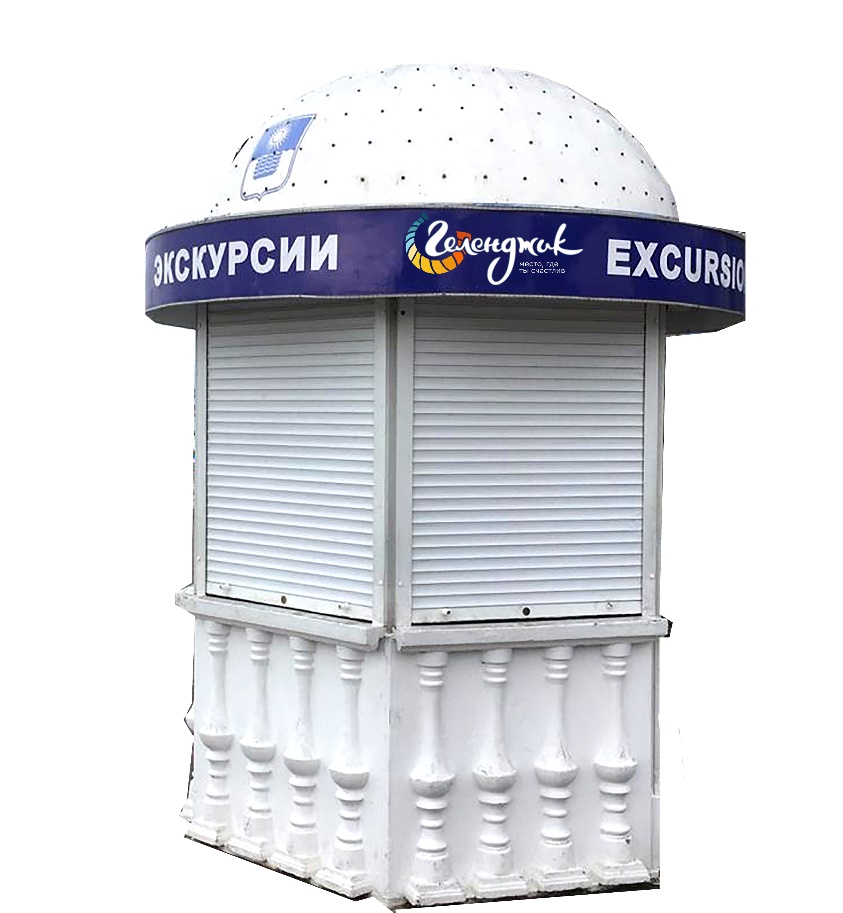 СОГЛАСОВАНОНачальник управления архитектуры и градостроительства администрациимуниципального образования город-курорт Геленджик                                                                                        Е.А. СемёноваВнешний вид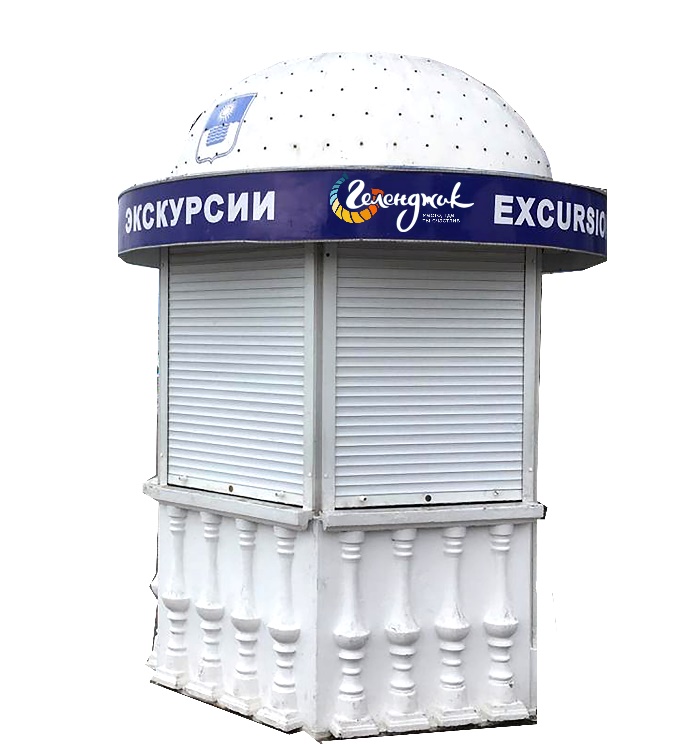 Краткая пояснительная записка:Каркас- металлСтены –металл, гипс RAL 9010.Кровля – металл RAL 9010.Роллет – RAL 9010 Высота нестационарного торгового объекта – 2,4мИнформационная табличка – прозрачная пленка с белыми буквами не более 210х297 ммВывеска – объемные световые буквы, размер - высота 25см колер -  RAL 9010Урна - RAL 9010